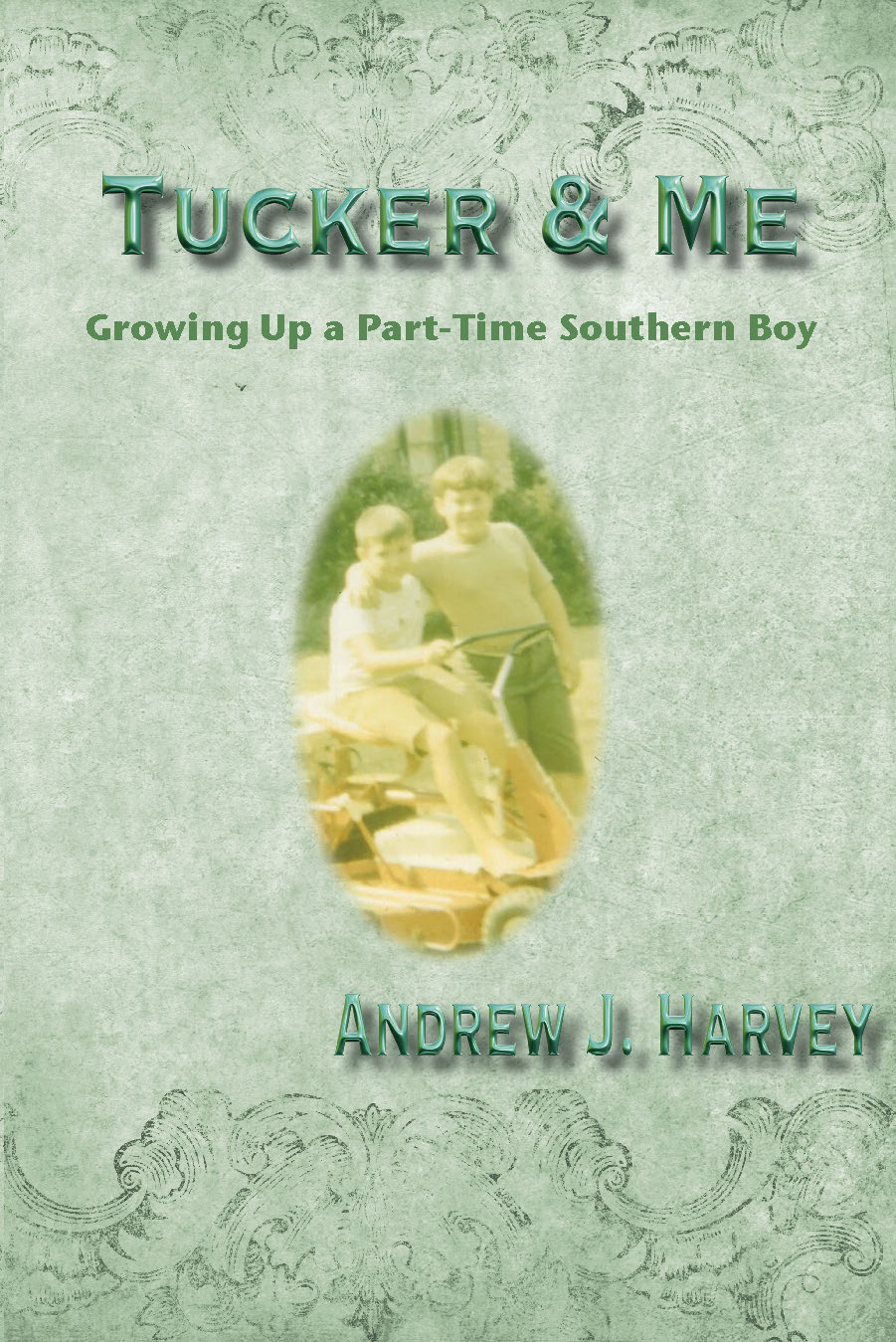 Tucker & Me: Growing Up a Part-Time Southern BoybyAndrew J. HarveyMSI Press
ISBN 978-1942891857Non-Fiction:
MemoirRegional: South$19.95 On sale at www.amazon.com, www.bn.com, 
and select book retailers
December 1, 2017Order direct from MSI Press: orders@msipress.comFor more information or to contact the author for media commentary, email editor@msipress.com. FOR IMMEDIATE RELEASE Contact: Betty Leaver, Managing Editor, MSI Press1760-F Airline Hwy, Hollister, CA 95023831-578-0290 (phone); 831-886-2486 (fax)editor@msipress.com	Tucker & Me: Growing Up a Part-Time Southern Boy
A memoir with the taste of childhood and the flavor of the South. The story of a child growing up in the Mad Men era of the 1960’s, Tucker & Me is filled with humor, sadness, and harrowing incidents, the memoir reflects all the emotions of life one experiences growing up, in this case, with a single mom who lived in Los Angeles and a father who lived in a small-town suburb of Atlanta, Georgia known as Tucker. Traveling in the summers to the alternate universe in Tucker, the author experienced a roller coaster ride of two completely different lifestyles. Praise for Tucker & Me has focused on:the powerful re-creation of two very different worlds and the way in which they are skillfully merged in the telling of the tale of a child who grew up in both;the simplicity of the tale-telling that will touch anyone who reads the book;the warmth and friendliness—and openness and frankness—oozing through the author’s descriptions;The uncanny ability of the author to truly capture the essence of the South; andThe everyman feel to the author’s experiences that leads the reader to relive his or her own childhood through the pages of this book. “Readers can feel and taste the magical moments. You feel like you’re sitting by the fireplace with Uncle Andy, sipping coffee and listening to his fanciful yarns.” 
- J. Bennett Easterling, author of award-winning Of God, Rattlesnakes, and Okra#          #          #Dr. Andrew Harvey is an award-winning college educator with experience, ranging from community college to university doctoral level. He holds an educational doctorate in the field of organizational leadership from Pepperdine University and bachelor’s and master’s degrees in criminal justice from California State University at Los Angeles. He served in law enforcement for 25 years, retiring as a captain. 